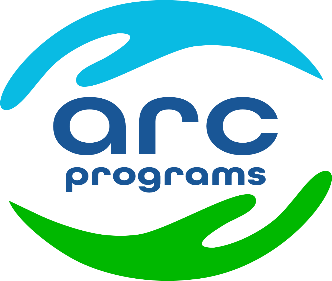 513 Bernard Avenue ∙ Kelowna, BC ∙ V1Y 6N9 ∙ Ph (250) 763-2977 ∙ Fax (250) 763-6060 ∙ Email: arcprograms@arcprograms.com ∙ 
Website: www.arcprograms.comREFERRAL FORM TO SCHOOL-BASED CHANGES D&A COUNSELLORIf you have any questions or concerns, please feel free to contact Kelly Stewart at (250) 869-7156 or 763-2977 ext. 123 or email kstewart@arcprograms.comTargeted Prevention (Cassy/Devan)Suspension Changes 
(Kristi/Indy/Rob)Date of Referral:Date of Referral:Referred by:Referred by:Referred by:School AdminCounsellor/CEATeacherParentFN AdvocateOtherPhone #Ext.EmailYouth’s Personal DataYouth’s Personal DataYouth’s Personal DataYouth’s Personal DataYouth’s Personal DataYouth’s Personal DataYouth’s Personal DataYouth’s Personal DataYouth’s Personal DataYouth’s Personal DataYouth’s Personal DataYouth’s Personal DataYouth’s Personal DataYouth’s Personal DataYouth’s Personal DataYouth’s Personal DataYouth’s Personal DataYouth’s Personal DataYouth Name and Preferred Pronoun:Youth Name and Preferred Pronoun:Youth Name and Preferred Pronoun:Youth Name and Preferred Pronoun:Youth Name and Preferred Pronoun:Youth Name and Preferred Pronoun:Youth Name and Preferred Pronoun:Youth Name and Preferred Pronoun:Youth Name and Preferred Pronoun:Youth Name and Preferred Pronoun:Youth Name and Preferred Pronoun:Youth Name and Preferred Pronoun:Youth Name and Preferred Pronoun:Youth Name and Preferred Pronoun:Youth Name and Preferred Pronoun:Youth Name and Preferred Pronoun:Youth Name and Preferred Pronoun:Youth Name and Preferred Pronoun:Date of Birth:Date of Birth:Date of Birth:Date of Birth:Date of Birth:Date of Birth:Date of Birth:Date of Birth:Date of Birth:Date of Birth:Date of Birth:Date of Birth:Date of Birth:Date of Birth:Date of Birth:Date of Birth:Date of Birth:Date of Birth:Male   Female  Trans man/Trans female  Two-Spirit  Non-Binary  Genderqueer/gender Non-conforming (GNC) Not stated (please state): Male   Female  Trans man/Trans female  Two-Spirit  Non-Binary  Genderqueer/gender Non-conforming (GNC) Not stated (please state): Male   Female  Trans man/Trans female  Two-Spirit  Non-Binary  Genderqueer/gender Non-conforming (GNC) Not stated (please state): Male   Female  Trans man/Trans female  Two-Spirit  Non-Binary  Genderqueer/gender Non-conforming (GNC) Not stated (please state): Male   Female  Trans man/Trans female  Two-Spirit  Non-Binary  Genderqueer/gender Non-conforming (GNC) Not stated (please state): Male   Female  Trans man/Trans female  Two-Spirit  Non-Binary  Genderqueer/gender Non-conforming (GNC) Not stated (please state): Male   Female  Trans man/Trans female  Two-Spirit  Non-Binary  Genderqueer/gender Non-conforming (GNC) Not stated (please state): Male   Female  Trans man/Trans female  Two-Spirit  Non-Binary  Genderqueer/gender Non-conforming (GNC) Not stated (please state): Male   Female  Trans man/Trans female  Two-Spirit  Non-Binary  Genderqueer/gender Non-conforming (GNC) Not stated (please state): Male   Female  Trans man/Trans female  Two-Spirit  Non-Binary  Genderqueer/gender Non-conforming (GNC) Not stated (please state): Male   Female  Trans man/Trans female  Two-Spirit  Non-Binary  Genderqueer/gender Non-conforming (GNC) Not stated (please state): Male   Female  Trans man/Trans female  Two-Spirit  Non-Binary  Genderqueer/gender Non-conforming (GNC) Not stated (please state): Male   Female  Trans man/Trans female  Two-Spirit  Non-Binary  Genderqueer/gender Non-conforming (GNC) Not stated (please state): Male   Female  Trans man/Trans female  Two-Spirit  Non-Binary  Genderqueer/gender Non-conforming (GNC) Not stated (please state): Male   Female  Trans man/Trans female  Two-Spirit  Non-Binary  Genderqueer/gender Non-conforming (GNC) Not stated (please state): Male   Female  Trans man/Trans female  Two-Spirit  Non-Binary  Genderqueer/gender Non-conforming (GNC) Not stated (please state): Male   Female  Trans man/Trans female  Two-Spirit  Non-Binary  Genderqueer/gender Non-conforming (GNC) Not stated (please state): Male   Female  Trans man/Trans female  Two-Spirit  Non-Binary  Genderqueer/gender Non-conforming (GNC) Not stated (please state): AgeHealth #Health #SchoolSchoolSchoolIndigenous DescentIndigenous DescentIndigenous DescentYY☐N☐☐StatusY☐NN☐Band NameBand NameAddressAddressPostal CodePostal CodePhone #Phone #Cell #Cell #Parent/Caregiver/Guardian Name(s)Parent/Caregiver/Guardian Name(s)Parent/Caregiver/Guardian Name(s)Parent/Caregiver/Guardian Name(s)Parent/Caregiver/Guardian Name(s)Parent/Caregiver/Guardian Name(s)Parent/Caregiver/Guardian Name(s)Parent/Caregiver/Guardian Name(s)Email/Address/Phone Number
(if different than above)Email/Address/Phone Number
(if different than above)Email/Address/Phone Number
(if different than above)Email/Address/Phone Number
(if different than above)Email/Address/Phone Number
(if different than above)Email/Address/Phone Number
(if different than above)Email/Address/Phone Number
(if different than above)Email/Address/Phone Number
(if different than above)Reason for ReferralReason for ReferralReason for ReferralReason for ReferralReason for ReferralReason for ReferralReason for ReferralReason for ReferralReason for ReferralReason for ReferralSubstance MisuseSubstance MisuseSubstance MisuseSubstance MisuseSubstance MisuseSubstance MisuseSubstance MisuseSubstance MisuseSubstance MisuseSubstance MisuseWhat do you know about youth’s history/patterns of substance misuse?What do you know about youth’s history/patterns of substance misuse?What do you know about youth’s history/patterns of substance misuse?What do you know about youth’s history/patterns of substance misuse?What do you know about youth’s history/patterns of substance misuse?What do you know about youth’s history/patterns of substance misuse?What do you know about youth’s history/patterns of substance misuse?What do you know about youth’s history/patterns of substance misuse?What do you know about youth’s history/patterns of substance misuse?What do you know about youth’s history/patterns of substance misuse?Impact of Use (Please check all that apply):Impact of Use (Please check all that apply):Impact of Use (Please check all that apply):Impact of Use (Please check all that apply):Impact of Use (Please check all that apply):Impact of Use (Please check all that apply):Impact of Use (Please check all that apply):Impact of Use (Please check all that apply):Impact of Use (Please check all that apply):Impact of Use (Please check all that apply):Skipping ClassSchool SuspensionSchool SuspensionLoss of FriendsLoss of FriendsEmployment AbsenteeismLoss of EmploymentLoss of EmploymentCriminal Involvement/ ChargeCriminal Involvement/ ChargeHealth IssuesSexualized BehaviorSexualized BehaviorFamily ConflictFamily ConflictHospitalizationOtherOtherIf other, please describe:Is the youth aware of this referral?Is the youth aware of this referral?Is the youth aware of this referral?Is the youth aware of this referral?Is the youth aware of this referral?Yes Yes Yes No No Did the youth agree to this referral?Did the youth agree to this referral?Did the youth agree to this referral?Did the youth agree to this referral?Did the youth agree to this referral?Yes Yes Yes No No Is the youth mandated/required to come to this service?Is the youth mandated/required to come to this service?Is the youth mandated/required to come to this service?Is the youth mandated/required to come to this service?Is the youth mandated/required to come to this service?Yes Yes Yes No No Is the youth’s parent/caregiver  aware of this referral?Is the youth’s parent/caregiver  aware of this referral?Is the youth’s parent/caregiver  aware of this referral?Is the youth’s parent/caregiver  aware of this referral?Is the youth’s parent/caregiver  aware of this referral?Yes Yes Yes No No How would you describe their school attendance?How would you describe their school attendance?How would you describe their school attendance?How would you describe their school attendance?Regular   Infrequent  Infrequent  Infrequent  Tardy  Tardy  MENTAL/EMOTIONAL HEALTH CONCERNS, DIAGNOSES, CONDITIONS:MENTAL/EMOTIONAL HEALTH CONCERNS, DIAGNOSES, CONDITIONS:MENTAL/EMOTIONAL HEALTH CONCERNS, DIAGNOSES, CONDITIONS:MENTAL/EMOTIONAL HEALTH CONCERNS, DIAGNOSES, CONDITIONS:MENTAL/EMOTIONAL HEALTH CONCERNS, DIAGNOSES, CONDITIONS:MENTAL/EMOTIONAL HEALTH CONCERNS, DIAGNOSES, CONDITIONS:MENTAL/EMOTIONAL HEALTH CONCERNS, DIAGNOSES, CONDITIONS:MENTAL/EMOTIONAL HEALTH CONCERNS, DIAGNOSES, CONDITIONS:MENTAL/EMOTIONAL HEALTH CONCERNS, DIAGNOSES, CONDITIONS:MENTAL/EMOTIONAL HEALTH CONCERNS, DIAGNOSES, CONDITIONS:Do you know of any mental health concerns/issues?Do you know of any mental health concerns/issues?Do you know of any mental health concerns/issues?Do you know of any mental health concerns/issues?Yes Yes Yes No No No Please check all that are applicable:Please check all that are applicable:Please check all that are applicable:Please check all that are applicable:Please check all that are applicable:Please check all that are applicable:Please check all that are applicable:Please check all that are applicable:Please check all that are applicable:Please check all that are applicable:Criminal Behavior☐Eating ConcernsEating Concerns☐FASD☐Learning Disability☐Medical ConditionMedical Condition☐Grief/Loss    ☐Anger/Aggression☐Pregnant/Teen MomPregnant/Teen Mom☐ADHD☐Parent/Teen Conflict☐Family History of Mental Health Family History of AddictionsFamily History of Mental Health Family History of Addictions☐☐DepressionAnxiety☐☐Self-Harming☐SuicidalSuicidal☐Abuse/trauma☐Medical Condition☐Autism Spectrum DisorderAutism Spectrum Disorder☐Other☐Please provide further information surrounding the checked boxes:ADDITIONAL INFORMATION:ADDITIONAL INFORMATION:ADDITIONAL INFORMATION:ADDITIONAL INFORMATION:Is this youth currently working with any other professionals?Is this youth currently working with any other professionals?Yes No Names of the Counsellor(s):Please indicate if there is any above information that you don’t want shared with the youth.Comments:Please indicate if there is any above information that you don’t want shared with the youth.Comments:Please indicate if there is any above information that you don’t want shared with the youth.Comments:Please indicate if there is any above information that you don’t want shared with the youth.Comments: